                                                      Molecular Genetics of AgingSummer 2 Semester, 2014Course informationCourse Title: Course Number: Course Date: Course Location: Instructor:Molecular Genetics of AgingBSC 4022-001 (3 credits)May 12,2014 -June 23,2014, Tuesday and Thursday, 11:00am -12:20pmBoca Campus, Sanson Life Science Building, Rm. 119Kailiang Jia, M.D., Ph.D. Assistant ProfessorDepartment of Biological SciencesSanson Life Science Building, Rm. 261Email: kjia@fau.edu, Phone: (561) 297-0512Office hours: Tuesday and Thursday, 1:OOpm - 4:00pm or by appointmentCourse descriptionThis course is open to graduate and upper level undergraduate students. In this course students  will learn  current  theories  of  aging,  molecular  pathways  modulating  aging, major  discoveries of  aging  in different  model organisms  including  yeast, C. elegans, Drosophila and mouse, and in mammalian system. Additionally, students will learn how to read and criticize research articles.Pre-requisiteBackground knowledge in molecular biology and genetics.   PCB 3023 and PCB 3063 with a minimum passing grade of "C-" or betterCourse objectives/student learning outcomesStudents  are expected  to: gain current knowledge  and research  methods of aging  and learn how to design experiments to address aging-related scientific questions.Instructional methodsLectures, paper discussions and student presentationsRequired texts/readingResearch papers and review articles, available in the Content folder on Blackboard.Supplementary/recommended readingMolecular Biology of Aging (2008). Edited by Leonard P. Guarente, Linda Partridge and Douglas C. Wallace. Cold Spring Harbor Laboratory Press. Cold Spring Harbor, New YorkCourse topical outline (subject to change depending on course needs)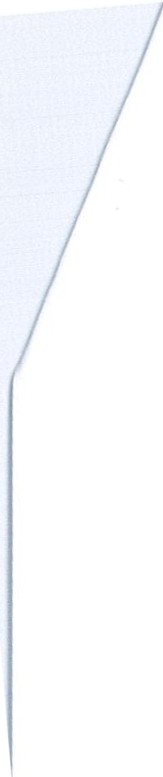 Please note that weeks progress more quickly during summer (m ultiple weeks condensed into one)Weekl(1) Course overview(2) Theories of agingAssigned reading: An integrated theory of ageing in the nematode Caenorhabditis elegansWeek 2	(1) Longevity pathways in C. elegansAssigned reading: The Plasticity of Aging: Insights from Long-Lived Mutants(2) Dietary restriction in C. elegans - 1Assigned reading: The genetics of caloric restriction in Caenorhabditis elegansWeek 3	(1) Dietary restriction in C. elegans- 2Assigned reading: PHA-4/Foxa mediates diet-restriction induced longevity of C. elegans(2) Dietary restriction in C. elegans - 3Assigned reading: Pyruvate imbalance mediates metabolic reprogramming and mimics lifespan extension by dietary restriction in Caenorhabditis elegansWeek 4 	(1) Dietary restriction in yeastAssigned reading: Regulation of Yeast Replicative Life Span by TOR and Sch9 inResponse to Nutrients(2) Dietary restriction in flyAssigned reading: Regulation of Lifespan in Drosophila by Modulation of Genesin the TOR Signaling PathwayWeek 5	(1) Dietary restriction in mouseAssigned reading: (1). Life-Span Extension in Mice by Preweaning Food Restriction and by Methionine Restriction in Middle Age. (2). Rapamycin fed late in life extends lifespan in genetically heterogeneous mice(2) Dietary Restriction in mammalsAssigned reading: Caloric Restriction Delays Disease Onset and Mortality in RhesusMonkeysWeek 6	(1) Mitochondria activity and aging - C. elegans (1)Assigned reading: Mitochondrial Electron Transport Is a Key Determinant of Life Span in Caenorhabditis elegans.(2) Mitochondria activity and aging - C. elegans (2)..Assigned reading: (1). A mutation insuccinate dehydrogenase cytochrome b causes oxidative stress and ageing in nematodes (2). Extension of Life-Span with Superoxide Dismutase/Catalase MimeticsWeek 7 	(1) Mitochondria activity and aging - flyAssigned reading: High-quality life extension by the enzyme peptide methionine sulfoxide reductase(2) Mitochondria activity and aging - mouseAssigned reading: Mitochondrial DNA Mutations, Oxidative Stress, and Apoptosis inMammalian AgingWeekS	(1) class review(2) Mid-term Exam (Feb. 26, 2015) Week9 	Spring Break (no class)Week 10 	(1) Discovery of the role ofiGF signaling pathway in agingAssigned reading: (1) Interacting genes in nematode dauer larva formation (2). A C.elegans mutant that lives twice as long as wild type (3) daf2, an Insulin Receptor-Like Gene That Regulates Longevity and Diapause in Caenorhabditis elegans(2) Target genes of IGF signaling in C. elegansAssigned reading: (1). daf-16 integrates developmental and environmental inputs to mediate aging in the nematode Caenorhabditis elegans. (2). DAF-16 Target Genes That Control C. elegans Life-Span and MetabolismWeek 11 	(1) IGF signaling in flyAssigned reading: Extension of Life-Span by Loss of CHICO, a Drosophila InsulinReceptor Substrate Protein(2) IGF signaling in mouseAssigned reading: Extended Longevity in Mice Lacking the Insulin Receptor in AdiposeTissueWeek 12 	(1) NAD-dependent deacetylase (SIRT) in yeastAssigned reading: Requirement ofNAD and SIR2 for Life-Span Extension byCalorie Restriction in Saccharomyces cerevisiae(2) SIRT in C. elegansAssigned reading: Increased dosage of a sir-2 gene extends lifespan in Caenorhabditis elegansWeek 13 	(1) SIRT in flyAssigned reading: Sir2 mediates longevity in the fly through a pathway related to calorie restriction(2) SIRT in mouseAssigned reading: The sirtuin SIRT6 regulates lifespan in male miceWeek 14 	(1) Autophagy and agingAssigned reading: Longevity pathways converge on autophagy genes to regulate life span in Caenorhabditis elegans(2) Telomere and agingAssigned reading: Long lifespan in worms with long telomeric DNAWeek 15 	(1) Aging research in humansAssigned reading: Positional Cloning of the Werner's Syndrome Gene(2) class reviewWeek 16 	(1) An inter-disciplinary theory of aging(2) Final Exam  (April23, 2015)Week 17 	Final Exam  Week (no class)AssessmentTwo written exams (all)                60% Discussion participation (all)        15% Paper presentation (graduate)        15% Paper review (undergraduate)       15% Attendance (all)                             10%Assignment of GradesPercentage 	Grade93 - 100% 	A90 - 92% 	A.87 - 89% 	B+83 - 86% 	B80- 82% 	B.77 - 79% 	c+73 - 76% 	c70 - 72% 	c-67 - 69% 	D+63 - 66% 	D60 - 62% 	D.59% or less 	FPolicy on absences, makeup tests, late work, and incompletesAbsences for which a medical or court excuse is provided (professional letterhead required) will be recorded but not figured in the attendance grade. Likewise, one absence for which advance notice is given by phone or in person will not be figured in the attendance grade. Any significant tardy or early departure from class will be figured as one absence. Three absences will result in grade F. Students will not be penalized for absences due to participation in University-approved activities, including athletic or scholastics teams, musical and  theatrical performances, and  debate activities. These students will be allowed to make up missed work without any reduction in the student's final course grade.Also, note that grades of Incomplete ("I") are reserved for students who are passing a course but have not completed all the required work because of exceptional circumstances. A  grade of  "I"  will only  be  given under  certain conditions and  in accordance with the academic policies and regulations put forward in FAU's University Catalog. The student must show exceptional circumstances why requirements cannot be met. A  request for an incomplete grade has to be made in writing with supporting documentation, where appropriate.If a student cannot attend an exam or hand in a homework project on time due to circumstances beyond their control then the instructor may assign appropriate make-up work.Classroom etiquette policyUniversity policy on  the use of electronic devices states: "In  order to enhance and maintain a productive atmosphere for education, personal communication devices, such as cellular telephones and pagers, are to be disabled in class sessions."Disability policy statementIn compliance with the Americans with Disabilities Act (ADA), students who require special accommodation due to a disability to properly execute coursework must register with the Office for Students with Disabilities (OSD) in Boca Raton, SU 133 (561-297-3880); in Davie, MOD 1 (954-236-1222); in Jupiter, SR 117 (561-799-8585); or at theTreasure Coast, CO 128 (772-873-3305) and follow all OSD procedures.Religious AccommodationsStudents who wish to be excused from course work, class activities or examinations must notify the instructor in advance of their intention to participate in religious observation and request an excused absence.Honor Code policy statementStudents at Florida Atlantic University are  expected to  maintain the highest ethical standards. Academic dishonesty, including cheating and  plagiarism, is  considered a serious breach of these ethical standards, because it interferes with the University missionto provide a high quality education in which no student enjoys an unfair advantage over any other. Academic dishonesty is also destructive of the University community, which is grounded· in a system of mutual trust and places high value on personal integrity  and individual responsibility. Harsh penalties are associated  with academic dishonesty. For more information, see University Regulation 4.001  at http://www.fau.edu/regulations/chapter4/4.001_Code_of_Academic_Integrity.pdfFAU..FLORIDA ATLANTIC UNIVERSITYTO:                University Graduate Programs Committee (UGPC)FROM:          Rodney Murphey, Ph.D.Professor and CharrDepartment of Biological SciencesDATE:          February 19, 2014RE:                New Course Proposal ConsentTo Whom It May Concern:Charles E.Schmidt College of ScienceDepartment of Biological Sciences777 Glades Road Boca Raton, FL 33431 tel:561.297-3320fax: 561.297-2749This note constitutes acknowledgement and consent of the Department of Biological Sciences for the creation of a new course within the department  BSC 4022 -Molecular Genetics of Aging.Best Regards,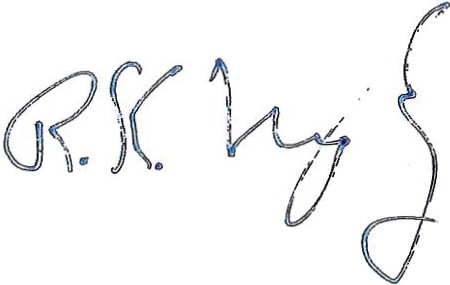 Rodney Murphey, Ph.D.Chainnan, Department of Biological SciencesDirector, Life Science Initiative on the MacArthur Cru:npusBoca Raton  • Dania Beach  • Davie  • For t Lauderdale • Harbor  Branch  • Jupiter  • Treasure CoastAn Equal Opportunity/Equal  AcctSS Institution